Open Hands, Open Access Deaf-Blind Intervener Learning Modules 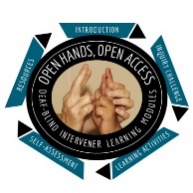 Module: Behavior and Environmental SupportsCommunication StatementsInstructionsName:Date:Watch this video: Emma & Carolina: Travel from Bus to Classroom
Transcript                                                                                              Use the spaces below to make a list of at least 5 possible statements the student might be communicating? (Example: “I’m bored.”)Narrow your list down to your top three statements.For each of the three statements you think the student may be telling you, describe in detail how you might respond to best: Be understood by EmmaBuild communication with EmmaProvide her an opportunity to behave differentlyKeep the following guidelines in mind as you write your responses:We have choices for how to respond.How we respond is communication to the student.We must be careful to avoid behaving in a way that the student can misinterpret.Our response starts to shape his behavior.His behavior, in response to us, is communication.List of statements the student may be communicating: I’m __________I’m___________I’m___________I’m___________I’m___________First Possible Statement: I’m________________Second Possible Statement: I’m ________________Third Possible Statement: I’m _____________